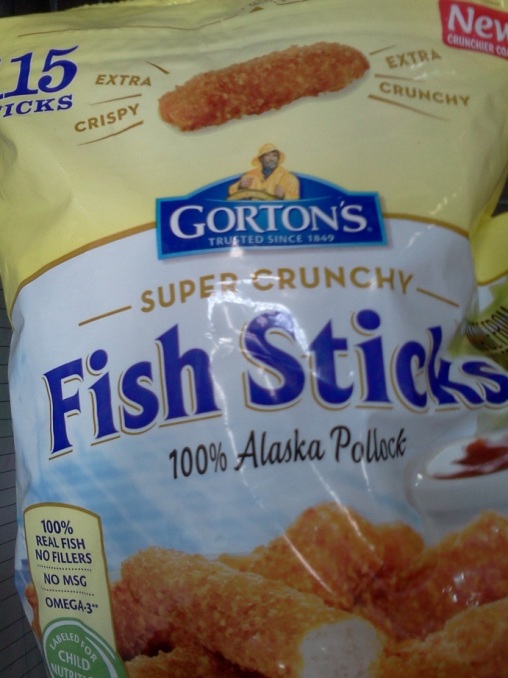 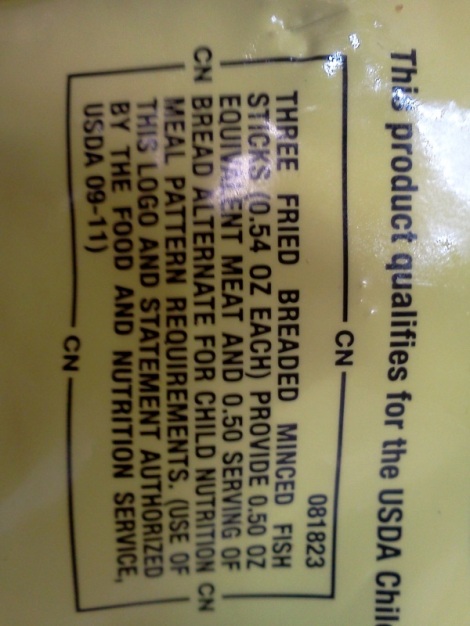 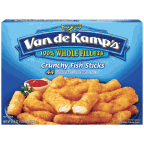 Van de Kamp’s whole fillets crunchy fish sticks 24.6 ozWestern Family Crunchy 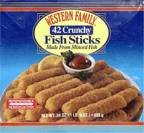 Minced Pollock fish sticks 24 oz.Snack1-23-56-12Meat/meat alternate amount required ½ oz.½ oz.1 oz.Meat/meat alternate- # pieces you would need to offer 336Grain-# pieces you would need to offer336Lunch/SupperMeat/meat alternate amount required1 oz. 1.5 oz.2 oz.Meat/meat alternate- # pieces you would need to offer6912Grain-# pieces you would need to offer6912Snack1-23-56-12Meat/meat alternate amount required ½ oz.½ oz.1 oz.Meat/meat alternate- # pieces you would need to offer 336Grain-# pieces you would need to offerNot credibleNot credibleNot credibleLunch/SupperMeat/meat alternate amount required1 oz. 1.5 oz.2 oz.Meat/meat alternate- # pieces you would need to offer6912Grain-# pieces you would need to offerNot credibleNot credibleNot credibleSnack1-23-56-12Meat/meat alternate amount required ½ oz.½ oz.1 oz.Meat/meat alternate- # pieces you would need to offer 335GrainNot credibleNot credibleNot credibleLunch/SupperMeat/meat alternate amount required1 oz.1.5 oz.2 oz.Meat/meat alternate- # pieces you would need to offer5810Grain-Not credibleNot credibleNot credible